lMADONAS NOVADA PAŠVALDĪBA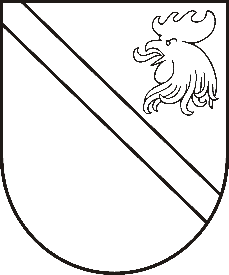 Reģ. Nr. 90000054572Saieta laukums 1, Madona, Madonas novads, LV-4801 t. 64860090, e-pasts: pasts@madona.lv ___________________________________________________________________________MADONAS NOVADA PAŠVALDĪBAS DOMESLĒMUMSMadonā2020.gada 28.maijā									           Nr.198									     (protokols Nr.11, 16.p.)Par zemes ierīcības projekta apstiprināšanu un nekustamā īpašuma lietošanas mērķa noteikšanu plānotajām zemes vienībām nekustamajā īpašumā “Kaijas”, Liezēres pagasts, Madonas novadsMadonas novada pašvaldībā saņemts SIA “METRUM” iesniegums (reģistrēts Madonas novada pašvaldībā 15.05.2020 ar Nr. MNP/2.1.3.1/20/1559) ar lūgumu apstiprināt zemes ierīkotājas Inese Kurāte (zemes ierīkotāja sertifikāts Nr. CA0032 derīgs līdz 11.08.2024) izstrādāto zemes ierīcības projektu nekustamā īpašuma “Kaijas” zemes vienības ar kadastra apzīmējumu 7068 011 0033 ar kopējo platību 47.0 ha, kas atrodas Liezēres pagastā, Madonas novadā, sadalei, izpildot Madonas novada pašvaldības izsniegtos nosacījumus. Pamatojoties uz Zemes ierīcības likumu, MK 02.08.2016.g. noteikumiem Nr.505 “Zemes ierīcības projekta izstrādes noteikumi” 26. un 28.punktu, “Nekustāmā īpašuma valsts kadastra likuma” 9.panta pirmās daļas 1.punktu, 20.06.2006. MK noteikumiem Nr.496 “Nekustamā īpašuma lietošanas mērķu klasifikācijas un nekustamā īpašuma lietošanas mērķu noteikšanas un maiņas kārtība” pirmās daļas 2 punktu, atklāti balsojot: PAR – 16 (Andrejs Ceļapīters, Artūrs Čačka, Andris Dombrovskis, Zigfrīds Gora, Antra Gotlaufa, Gunārs Ikaunieks, Valda Kļaviņa, Agris Lungevičs, Ivars Miķelsons, Valentīns Rakstiņš, Andris Sakne, Rihards Saulītis, Inese Strode, Aleksandrs Šrubs, Gatis Teilis, Kaspars Udrass), PRET – NAV, ATTURAS – NAV, Madonas novada pašvaldības dome NOLEMJ:Apstiprināt SIA “METRUM” 2020.gada 15.maija Madonas novada pašvaldībā iesniegto zemes ierīcības projektu, nekustamā īpašuma “Kaijas”, zemes vienības ar kadastra apzīmējumu 7068 011 0033, kas atrodas Liezēres pagastā, Madonas novadā, sadalei.  Zemes vienību sadalījuma robežas noteikt saskaņā ar zemes ierīcības projekta grafisko daļu (1.pielikums), kas ir šī lēmuma neatņemama sastāvdaļa.Plānotajai (projektētai) zemes vienībai ar kadastra apzīmējumu 7068 011 0124, Liezēres pagasts, Madonas novads, atstāt nosaukumu “Kaijas” un noteikt nekustamā īpašuma lietošanas mērķi – zeme, uz kuras galvenā saimnieciskā darbība ir mežsaimniecība NĪLP kods 0201, 35.2 ha platībā. Plānotajai (projektētai) zemes vienībai ar kadastra apzīmējumu 7068 011 0125 Liezēres pagasts, Madonas novads, apstiprināt nosaukumu “Albatrosi” un noteikt nekustamā īpašuma lietošanas mērķi – zeme, uz kuras galvenā saimnieciskā darbība ir lauksaimniecība NĪLP kods 0101, 11.8 ha platībāSaskaņā ar Administratīvā procesa likuma 188.panta pirmo daļu, lēmumu var pārsūdzēt viena mēneša laikā no lēmuma spēkā stāšanās dienas Administratīvajā rajona tiesā.Saskaņā ar Administratīvā procesa likuma 70.panta pirmo daļu, lēmums stājas spēkā ar brīdi, kad tas paziņots adresātam.Domes priekšsēdētājs								          A.LungevičsR.Vucāne 20228813